Backyard Dreams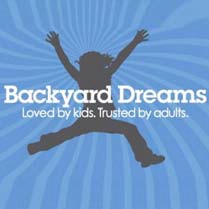 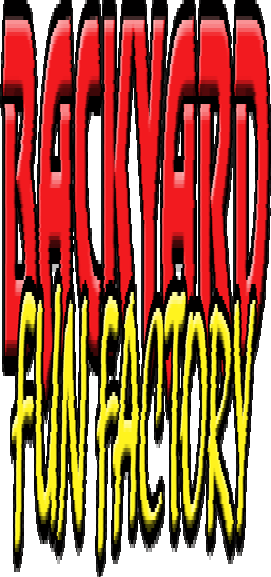 Backyard Fun Factory Price List 2021**Free Delivery**CATALOG     UnitMSRPPage 4Ft Davis$5,099.00Page 5Ft Davis$5,899.00Page 6Ft Davis$7,399.00Page 8Fun Shack$6,499.00Page 9Fun Shack$7,099.00Page 10Fun Shack$6,699.00Page 11Fun Shack$8,999.00Page 12Fun Shack$9,499.00Page 13Fun Shack$8,699.00Page 15Maverick$7,099.00Page 16Maverick$7,999.00Page 17Maverick$9,199.00Page 18Maverick$11,299.00Page 19Maverick$12,199.00Page 20Maverick$13,399.00Page 21Maverick$11,999.00Page 22Maverick$15,099.00Page 23Maverick$26,099.00Page 25Mustang$13,899.00Page 26Mustang$13,499.00Page 27Mustang$16,699.00Page 28Mustang$20,099.00Page 30Ft Stockton$8,499.00Page 31Ft Stockton$9,399.00Page 32Ft Stockton$11,599.00Page 33Ft Stockton$18,999.00Page 34Ft Stockton$16,199.00Page 35Ft Stockton$16,199.00Page 36Ft Stockton$16,899.00Page 37Ft Stockton$17,099.00Page 39Ticonderoga$39,999.00Page 40Ticonderoga Tri-Level$36,999.00Page 43Concho$6,599.00Page 44Ranchero$10,199.00Page 45Ranger$12,299.00